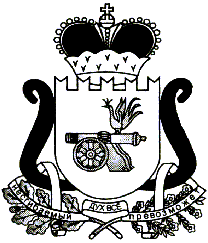 АДМИНИСТРАЦИЯ   МУНИЦИПАЛЬНОГО ОБРАЗОВАНИЯ«ЕЛЬНИНСКИЙ  РАЙОН» СМОЛЕНСКОЙ ОБЛАСТИП О С Т А Н О В Л Е Н И Е от  14.02.2019  № 106г. ЕльняО внесении изменений в бюджетный прогноз Ельнинского городского поселения Ельнинского района Смоленской области на долгосрочный период до 2023 годаВ соответствии с пунктом 2 Порядка разработки и утверждения бюджетного прогноза Ельнинского городского поселения Ельнинского района Смоленской области на долгосрочный период, утвержденного постановлением Админинистрации муниципального образования «Ельнинский район» Смоленской области от 27.10.2017 № 756 «О Порядке разработки и утверждения бюджетного прогноза Ельнинского городского поселения Ельнинского района Смоленской области на долгосрочный период», Администрация муниципального образования «Ельнинский район» Смоленской областип о с т а н о в л я е т:1. Внести в бюджетный прогноз Ельнинского городского поселения Ельнинского района Смоленской области на долгосрочный период до 2023 года, утвержденный постановлением Администрации муниципального образования «Ельнинский район» Смоленской области от 30.01.2018 N 70 (в редакции постановления Администрации муниципального образования «Ельнинский район» Смоленской области от 03.07.2018 № 464), следующие изменения:1) Разделы 1 - 4 изложить в следующей редакции:«I. Текущие характеристики бюджета Ельнинского городского поселения Ельнинского района Смоленской области и социально-экономического развития Ельнинского городского поселения Ельнинского района Смоленской областиОбщий объем доходов на 2018 год утвержден в сумме 68 063,2 тыс. рублей, общий объем расходов в сумме 68 433,4 тыс. рублей, дефицит бюджета Ельнинского городского поселения Ельнинского района составляет 370,2 тыс. рублей, что составляет 2,32 процента от утвержденного общего годового объема доходов бюджета Ельнинского городского поселения Ельнинского района Смоленской области без учета утвержденного объема безвозмездных поступлений.За девять месяцев 2018 года бюджет Ельнинского городского поселения Ельнинского района Смоленской области исполнен по доходам в сумме 39 701,9 тыс. рублей (59,99 % к плану), в том числе налоговые и неналоговые доходы бюджета Ельнинского городского поселения Ельнинского района Смоленской области исполнены в сумме 10 790,7 тыс. рублей (70,08 % к плану), по расходам в сумме 37 275,6 тыс. рублей (55,97% к плану), профицит бюджета Ельнинского городского поселения Ельнинского района Смоленской области составил 2 426,3 тыс. рублей.Основные показатели социально-экономического развитияЕльнинского городского поселения Ельнинского района Смоленской области(в % к соответствующему периоду предыдущего года)* Индекс физического объема инвестиций в основной капитал за счет всех источников финансирования за январь-июнь 2018 года.** Среднемесячная номинальная начисленная заработная плата за январь-август 2018 года.Обработкой древесины на территории городского поселения занимается ООО «Гвардия» и 10 индивидуальных предпринимателей. Объем реализации производства в 2017 году составил 83,5 млн. рублей, в том числе ООО «Гвардия» - 18,6 млн. рублей, индивидуальные предприниматели, занимающиеся деревообработкой – 64,9 млн. рублей. Наблюдается увеличение в сравнении с прошлым годом на 3,1%. В дальнейшем прогнозируется прирост производства до 4,5 млн. рублей к 2021 году за счет расширения рынков сбыта и открытия новых пилорам. Индекс промышленного производства за 9 месяцев 2018 года составляет 102,5%.Прогноз развития сельского хозяйства разработан с учетом имеющегося в районе потенциала и сложившихся тенденций развития предприятий агропромышленного комплекса, крестьянских (фермерских) хозяйств и хозяйств населения, а также заключенного Соглашения о сотрудничестве между Администрацией Смоленской области и муниципальным образованием «Ельнинский район» Смоленской области по реализации мероприятий, предусмотренных областной государственной программой «Развитие сельского хозяйства и регулирование рынков сельскохозяйственной продукции, сырья и продовольствия в Смоленской области» на 2014-2020 годы от 16.05.2014 № 594-р/адм, где доведены целевые и контрольные показатели производства основных видов продукции растениеводства и животноводства.Производство сельскохозяйственной продукции в хозяйствах всех категорий в 2017 году составило 168,8 млн. рублей (89,2 % к уровню 2016 года). Оценка 2018 года- 121,9 млн. руб. В прогнозном периоде 2019-2021 года предполагается увеличение объемов до 185,0 млн. руб. Индекс производства продукции сельского хозяйства в хозяйствах всех категорий составил 98,9%.Увеличение планируется за счет введения в оборот дополнительных посевных площадей, оптимизации системы применения удобрений и средств защиты растений, а также внедрения новых перспективных сортов и гибридов сельскохозяйственных культур, приобретения техники и оборудования. Индекс физического объема инвестиций в основной капитал за счет всех источников финансирования составил104,2%.Важное место в жизнеобеспечении населения Ельнинского городского поселения занимает потребительский рынок. По состоянию на 01.01.2017 года на территории Ельнинского городского поселения функционирует 136 объекта торговли. В 2017 году открылись 12 новых объектов торговли, из них 2 продовольственных магазина, 2 аптеки, 2 магазина хозяйственных товаров, 2 магазина «Автозапчасти», 1 магазин товаров для детей, 1 зоомагазин и 2 Торговых дома «Перекресток». По-прежнему, приоритетным направлением развития инфраструктуры потребительского рынка остается стационарная торговля. С приходом сетевых магазинов повысилась конкуренция между участниками рынка, что оказывает положительное влияние для потребителей. В целом по городу состояние розничной торговли в 2017 году оценивается как стабильное. Состояние товарных запасов в организациях торговли обеспечивает потребность населения города в необходимых товарах и услугах. Оборот розничной торговли в 2017 году составил 117,0 млн. руб.Оценка 2018 года – 133,4  млн. рублей. Прогнозный показатель 2021 года – 141,0 млн. рублей.В 2017 году оборот общественного питания составил 14,3 млн. рублей. Оценка 2018 года – 10,6 млн. рублей. Прогнозный показатель 2021 года – 14,8 млн. рублей. Составной частью потребительского рынка являются платные услуги. За 2017 год оказано платных услуг населению на 36,0 млн. руб., что ниже, чем в 2016 году на 9,3%. Уменьшение наблюдается за счет снижения объемов следующих видов платных услуг: жилищных, коммунальных, бытовых, а так же услуг правового характера. По оценке 2018 года объем платных услуг составит 27,1 млн. руб. К 2021 году объем платных услуг достигнет уровня 51,0 млн. руб. За 9 месяцев 2018 года объем платных услуг населению составил 104,0% к уровню прошлого года.За январь-август 2018 года среднемесячная номинальная начисленная заработная плата составила 22 266,9 рублей.II. Цели и задачи налоговой, бюджетной и долговой политики в долгосрочном периодеНалоговая политикаОсновной целью налоговой политики на 2019 год и на плановый период 2020 и 2021 годов остается обеспечение сбалансированности и устойчивости местного бюджета с учетом текущей экономической ситуации.Для достижения указанной цели необходимо сосредоточить усилия на решении задачи по обеспечению необходимого уровня доходов местного бюджета. Основными направлениями налоговой политики на 2019 год и на плановый период 2020 и 2021 годов являются:увеличение доходности муниципального имущества, переданного в возмездное пользование, вовлечение в хозяйственный оборот неиспользуемых объектов недвижимости и земельных участков, осуществление муниципального земельного контроля;организация работы, направленная на повышение собираемости платежей в местный бюджет, проведение претензионной работы с неплательщиками, осуществление мер принудительного взыскания задолженности;улучшение качества администрирования налоговых доходов главными администраторами доходов местного бюджета;организация работы по проведению мероприятий по легализации оплаты труда и обеспечению полноты поступления в бюджет городского поселения налога на доходы физических лиц.разработка и реализация мер по созданию условий для повышения инвестиционной привлекательности городского поселения и росту ее экономического потенциала;содействие повышению предпринимательской активности и развитию субъектов малого и среднего предпринимательства на территории 
городского поселения;обеспечение стабильной налоговой нагрузки на налогоплательщиков. 	Налоговая политика городского поселения на 2019 - 2021 годы будет ориентирована на реализацию изменений налогового законодательства и нацелена на увеличение уровня собираемости налоговых доходов, сокращение задолженности в бюджет городского поселения.Важная роль в обеспечении устойчивости бюджетной системы отводится снижению рисков неисполнения первоочередных и социально значимых обязательств, недопущению принятия новых расходных обязательств, не обеспеченных доходными источниками. Реализация мер должна являться необходимым условием повышения доходной части местного бюджета и снижения рисков несбалансированности бюджета.Бюджетная политикаОсновной целью бюджетной политики на 2019 год и на плановый период 2020 и 2021 годов остается обеспечение сбалансированности и устойчивости местного бюджета с учетом текущей экономической ситуации. В условиях ограниченности собственных доходов бюджета городского поселения на первый план выходит решение задач повышения эффективности расходов и переориентации бюджетных ассигнований на реализацию приоритетных направлений социально-экономической политики  городского поселения  достижение измеримых общественно значимых результатов, наиболее важные из которых установлены Указом Президента Российской Федерации от 07.05.2018 № 204 «О национальных целях и стратегических задачах развития Российской Федерации на период до 2024 года».При формировании бюджета городского поселения необходимо обеспечить финансирование действующих расходных обязательств. Принятие новых расходных обязательств должно проводиться с учетом оценки их эффективности и возможных сроков и механизмов реализации в пределах имеющихся ресурсов.Бюджетная политика на 2019 год и плановый период 2020 и 2021 годов в части расходов бюджета должна отвечать принципам консервативного бюджетного планирования и направлена на дальнейшее повышение эффективности расходов бюджета. Основными требованиями к расходной части бюджета городского поселения должны быть бережливость и максимальная отдача.Основными направлениями бюджетной политики в области расходов являются:- повышение реалистичности и минимизация рисков несбалансированности бюджета;- концентрация расходов на первоочередных и приоритетных направлениях; - реализация приоритетных проектов, учитывающих объединение управленческих решений и бюджетных ассигнований на финансовое обеспечение программных мероприятий, направленных на достижение целевых показателей по соответствующим направлениям;- проведение долговой политики с учетом сохранения безопасного уровня долговой нагрузки на бюджет городского поселения;- обеспечение прозрачности (открытости) и публичности процесса управления финансами, гарантирующих обществу право на доступ к открытым  данным, в том числе в рамках размещения финансовой и иной информации о бюджете и бюджетном процессе на официальном сайте Ельнинского городского поселения. - укрепление стабильности экономики городского поселения и обеспечение бюджетной устойчивости; - улучшение условий жизни человека, адресное решение социальных проблем; - повышение качества предоставляемых населению муниципальных услуг;- увеличение доходов от распоряжения имуществом, находящимся в муниципальной собственности; - сокращение размера бюджетного дефицита; - оптимизация расходных обязательств, направленных на ключевые социально-экономические направления; - обеспечение сбалансированности расходных обязательств, установление ответственности за эффективным и экономным расходованием бюджетных средств;- запрет на установление расходных обязательств, не связанных с решением вопросов, отнесенных Конституцией Российской Федерации и федеральными законами к полномочиям органов местного самоуправления. В рамках решения данной задачи будет продолжена работа по созданию стимулов для более рационального и экономного использования бюджетных средств (в том числе при размещении заказов и исполнении обязательств), сокращению доли неэффективных бюджетных расходов. 
Главным инструментом, который призван обеспечить повышение результативности и эффективности бюджетных расходов, ориентированности на достижение целей муниципального управления, остаются муниципальные программы.Основными задачами бюджетной политики Ельнинского городского поселения Ельнинского района Смоленской области на 2019 год и плановый период 2020 и 2021 годов на среднесрочный период являются:- формирование бездефицитного бюджета поселения, с целью снижения долговой нагрузки на бюджет; - формирование реального прогноза доходов, расходов и источников финансирования дефицита;- сохранение объема муниципального долга Ельнинского городского поселения Ельнинского района Смоленской области на экономически безопасном уровне, позволяющем обеспечивать привлечение заемных средств на условиях реальной возможности обслуживания и погашения долговых обязательств, сокращение краткосрочных заимствований;- повышение эффективности и результативности бюджетных расходов за счет сокращения неэффективных расходов;- недопущение просроченной задолженности по бюджетным обязательствам Ельнинского городского поселения Ельнинского района Смоленской области;- совершенствование и повышение эффективности процедур муниципальных закупок товаров, работ, услуг;- внедрение автоматизированной информационной системы муниципального заказа для осуществления закупок товаров, работ или услуг на сумму, не превышающую ста тысяч рублей, для муниципальных заказчиков.Долговая политикаУправление муниципальным долгом является одним из важнейших элементов финансовой политики Ельнинского городского поселения Ельнинского района Смоленской области и представляет собой совокупность мероприятий по регулированию его объема и структуры, определению условий и осуществлению заимствований, регулированию рынка заимствований, реализации мер управления проблемными долгами, обслуживанию и погашению муниципального долга  Ельнинского городского поселения Ельнинского района Смоленской области, контролю за эффективным использованием заимствованных средств.Основными целями муниципальной долговой политики Ельнинского городского поселения Ельнинского района Смоленской области на долгосрочный период являются:- сохранение объема муниципального долга Ельнинского городского поселения Ельнинского района Смоленской области на экономически безопасном уровне, позволяющем обеспечивать привлечение заемных средств на условиях реальной возможности их обслуживания и погашения долговых обязательств Ельнинского городского поселения Ельнинского района Смоленской области (далее также – долговые обязательства);- стабильное обслуживание долговых обязательств;- равномерное распределение долговой нагрузки на бюджет Ельнинского городского поселения Ельнинского района Смоленской области по годам;- совершенствование учета и мониторинга муниципального долга;- сокращение долговой нагрузки и оптимизация расходов на обслуживание муниципального долга Ельнинского городского поселения Ельнинского района Смоленской области путем осуществления мониторинга процентных ставок по кредитам кредитных организаций, сокращения краткосрочных заимствований;Муниципальная долговая политика является частью бюджетной политики Ельнинского городского поселения Ельнинского района  Смоленской области, и управление муниципальным долгом Ельнинского городского поселения Ельнинского района Смоленской области непосредственно связано с бюджетным процессом.В процессе управления муниципальным долгом Ельнинского городского поселения Ельнинского района Смоленской области приоритетными являются следующие задачи:-обеспечение сбалансированности бюджета Ельнинского городского поселения Ельнинского района при недостаточности собственных источников финансирования дефицита бюджета городского поселения;- поэтапное снижение дефицита бюджета городского поселения;- достижение эффективного и целевого использования заемных средств;- учет и регистрация долговых обязательств.Объем муниципального долга Ельнинского городского поселения Ельнинского района Смоленской области спрогнозирован с учетом соглашения о реструктуризации обязательств по договорам о предоставлении бюджетных кредитов от 21.12.2011 №3/24,от 08.10.2012 №3/30 с Департаментом бюджета и финансов Смоленской области.Показатели объема муниципального долга Ельнинского городского поселения Ельнинского района Смоленской области приведены в приложении № 4 к бюджетному прогнозу Ельнинского городского поселения Ельнинского района Смоленской области до 2023  года.III. Основные параметры прогноза социально-экономического развития на долгосрочный период и условия реализации бюджетного прогнозаПараметры прогноза долгосрочного социально-экономического развития до 2023 года разработаны на основе анализа текущей социально-экономической ситуации и внутренних возможностей поселения. Параметры прогноза долгосрочного социально-экономического развития городского поселения до 2023 года разработаны на основе анализа текущей социально-экономической ситуации, с учетом внутренних возможностей городского поселения ориентиров и приоритетов экономической политики на долгосрочный период.Параметры прогноза социально-экономического развития городского поселения на период до 2023 года разработаны по одному сценарию долгосрочного развития. В качестве базового варианта для составления бюджетного прогноза городского поселения на долгосрочный период предлагается Вариант 1 (базовый). По данному варианту развитие экономики характеризуется через прирост среднегодовых показателей, без учета факторов, которые не подлежат прогнозированию на уровне городского поселения (возможных кризисов, экономических циклов и т.п.).Существуют значительные макроэкономические риски, как на федеральном уровне, на региональном уровне, а также на местном. Основными факторами торможения по - прежнему выступают слабый рост потребительского спроса, вызванный падением реальных денежных доходов населения, высокие внешнеполитические риски, высокая зависимость от узкой группы экспортируемых товаров, сохраняется ограничение в доступе на внешние рынки и рынки высокотехнологических продуктов.Одним из рисков социально-экономического развития в долгосрочном периоде остается сокращение численности населения, в том числе в трудоспособном возрасте.Вариант 1 (базовый) предполагает сохранение трендов, сложившихся в последний период, консервативную инвестиционную политику частных компаний, вызванную недостатком собственных и заемных средств, инфраструктурные ограничения. Данный прогноз предполагает умеренный рост валового производства продукции. Слабый рост уровня жизни в целом по Российской Федерации приведет к замедлению развития потребительского сектора, и, следовательно, спроса на производимые товары и услуги. Инфраструктурные ограничения и ограничения, касающиеся отдельных аспектов делового климата, характерные для страны в целом, не дают в полной мере использовать преимущество импортозамещения.Численность постоянно проживающего населения в Ельнинском городском поселении Ельнинского района Смоленской области в 2017 году составила 9,1 тыс. человек. По оценке 2018 года численность населения на конец года составит 9,2 тыс. человек, по прогнозу к концу 2021 года численность населения увеличится и составит – 9,4 тыс. человек. По прогнозным данным ожидается увеличение численности населения к 2021 году на 2,2 % что, прежде всего, связано с размещением воинских частей вновь возрождённой Указом Президента РФ 144-й гвардейской Ельнинской мотострелковой дивизии. Численность городского населения в общей численности населения составляет 69,3 %. К концу 2021 года планируется увеличение городского населения до 71,3%.С конца 2018 года ожидается снижение миграционной убыли населения.По прогнозным расчетам среднегодовая численность занятых в экономике составит к 2023 году – 4,9 тыс. человек. Основные параметры прогноза социально-экономического развития Ельнинского городского поселения Ельнинского района Смоленской области на долгосрочный период до 2023 года приведены в приложении № 1 к настоящему бюджетному прогнозу. IV.Прогноз основных показателей бюджета Ельнинского городского поселения Ельнинского района Смоленской области на долгосрочный периодНалоговые и неналоговые доходы бюджета поселения спрогнозированы в соответствии с положениями Бюджетного кодекса Российской Федерации, на основе показателей базового варианта прогноза социально-экономического развития Смоленской области на долгосрочный период (до 2023 года).В условиях бюджетного прогноза ожидается рост собственных доходов бюджета поселения: с 15 577,0 тыс. рублей в 2019 году до 20 326,8 тыс. рублей к 2023 году.Структура доходов и расходов бюджета поселения на долгосрочный период до 2023 года приведена в приложении № 2 к бюджетному прогнозу Ельнинского городского поселения Ельнинского района Смоленской области.В период до 2023 года в бюджете Ельнинского городского поселения Ельнинского района Смоленской области будет осуществляться реализация муниципальных программ. Данные о показателях финансового обеспечения муниципальных программ Ельнинского городского поселения Ельнинского района Смоленской области на период их действия, а также прогноз объемов бюджетных ассигнований местного бюджета на осуществление непрограммных направлений деятельности приведены в приложении № 3 к бюджетному прогнозу Ельнинского городского поселения Ельнинского района Смоленской области на долгосрочный период до 2023года.2) Приложение N 1 - 3 изложить в новой редакции (прилагается).2. Контроль за исполнением настоящего постановления возложить на начальника финансового управления Администрации муниципального образования «Ельнинский район» Смоленской области Т.В. Орещенкову Глава муниципального образования «Ельнинский район» Смоленской области 				Н.Д. МищенковОсновные параметрыпрогноза социально-экономического развития Ельнинского городского поселения Ельнинского района Смоленской области на долгосрочный период	Основные характеристики бюджета Ельнинского городского поселения Ельнинского района Смоленской области на долгосрочный периодПоказатели финансового обеспечения муниципальных программ Ельнинского городского поселения Ельнинского района Смоленской области на период их действия, а также прогноз объемов бюджетных ассигнований местного бюджета на осуществление непрограммных направлений деятельности(тыс. рублей)ПоказателиЯнварь-сентябрь 2018 гИндекс потребительских цен, в % к декабрю предыдущего года103,1Индекс промышленного производства102,5Индекс производства продукции сельского хозяйства в хозяйствах всех категорий98,9Индекс физического объема инвестиций в основной капитал за счет всех источников финансирования*104,2Объем платных услуг населению104,0Среднемесячная номинальная начисленная заработная плата, рублей**22 266,9Приложение № 1к бюджетному прогнозу Ельнинского городского поселения Ельнинского района Смоленской области на долгосрочный период (в редакции постановления Администрации муниципального образования «Ельнинский район» Смоленской области от 14.02.2019№106)ПоказательЕдиница измерения2018201920192020202120222023Валовый региональный продукттыс. рублейТемпы роста внутреннего регионального продукта% к предыдущему годуФонд заработной платы работниковтыс. рублей133 500204 300204 300210 700216 800222800228800Численность населениятыс. человек8,89,19,19,39,49,59,6Численность экономически активного населениятыс. человек4,54,64,64,654,74,95,1Среднегодовая численность занятых в экономикетыс. человек4,34,354,354,44,54,74,9Приложение № 2к бюджетному прогнозу Ельнинского городского поселения Ельнинского района Смоленской области на долгосрочный период (в редакции постановлений Администрации муниципального образования «Ельнинский район» Смоленской области от 03.07.2018 № 464,от 14.02.2019 №106)Приложение № 2к бюджетному прогнозу Ельнинского городского поселения Ельнинского района Смоленской области на долгосрочный период (в редакции постановлений Администрации муниципального образования «Ельнинский район» Смоленской области от 03.07.2018 № 464,от 14.02.2019 №106)Приложение № 2к бюджетному прогнозу Ельнинского городского поселения Ельнинского района Смоленской области на долгосрочный период (в редакции постановлений Администрации муниципального образования «Ельнинский район» Смоленской области от 03.07.2018 № 464,от 14.02.2019 №106)Приложение № 2к бюджетному прогнозу Ельнинского городского поселения Ельнинского района Смоленской области на долгосрочный период (в редакции постановлений Администрации муниципального образования «Ельнинский район» Смоленской области от 03.07.2018 № 464,от 14.02.2019 №106)Приложение № 2к бюджетному прогнозу Ельнинского городского поселения Ельнинского района Смоленской области на долгосрочный период (в редакции постановлений Администрации муниципального образования «Ельнинский район» Смоленской области от 03.07.2018 № 464,от 14.02.2019 №106)(тыс. рублей)(тыс. рублей)(тыс. рублей)(тыс. рублей)(тыс. рублей)(тыс. рублей)(тыс. рублей)(тыс. рублей)ПоказательПоказатель201820192020202120222023Доходы, всегоДоходы, всего68 063,225 154,329 782,131 025,332 193,233 426,8в том числе:в том числе:налоговые доходыналоговые доходы13 600,514 107,015 295,116 470,317 623,218 856,8из них:из них:налог на доходы физических лицналог на доходы физических лиц6 818,07 583,37 879,18 233,68 562,98 905,5налог на имущество организацийналог на имущество организаций652,0998,31 098,21 158,61 216,51 265,2Земельный налогЗемельный налог4 030,73 322,93 537,53 768,93 995,04 234,7неналоговые доходыненалоговые доходы2 367,01 470,01 470,01 470,01 470,01 470,0безвозмездные поступлениябезвозмездные поступления52 095,79 577,313 017,013 085,013 100,013 100,0из них:из них:дотациидотации9 460,79 577,313 017,013 085,013 100,013 100,0субсидиисубсидии24 911,40,00,00,00,00,0субвенциисубвенции0,00,00,00,00,00,0Расходы, всегоРасходы, всего68 433,425 154,329 782,131 025,332 193,233 426,8в том числе:в том числе:межбюджетные трансфертымежбюджетные трансферты24,224,424,724,924,924,9расходы без учета межбюджетных трансфертоврасходы без учета межбюджетных трансфертов68 409,225 129,929 757,431 000,432 168,333 401,9Дефицит/профицитДефицит/профицит370,20,000,000,000,000,00Приложение № 3к бюджетному прогнозу Ельнинского городского поселения Ельнинского района Смоленской области на долгосрочный период (в редакции постановлений Администрации муниципального образования «Ельнинский район» Смоленской области от 03.07.2018 № 464, от 14.02.2019 № 106)Показатель2018год2019год2020год2021Год2022год2023годРасходы, всего68 433,425 154,329 782,131 025,30,620в том числе: на реализацию муниципальных программ:43 162,84 873,925 403,826 078,620,620Муниципальная программа "Ремонт автомобильных дорог общего пользования Ельнинского городского поселения Ельнинского района Смоленской области"20 002,12,02,02,0Муниципальная программа "Создание условий для обеспечения безопасного движения пешеходов на территории Ельнинского городского поселения Ельнинского района Смоленской области»200,0250,0300,0350,0Муниципальная программа "Развитие дорожно-транспортного комплекса Ельнинского городского поселения Ельнинского района Смоленской области"2 709,42 904,84 079,74 819,5Муниципальная программа "Ельня - город воинской славы"1 051,5866,5906,5906,5Муниципальная программа "Формирование современной городской среды на территории Ельнинского городского поселения Ельнинского района Смоленской области" 6 203,80,6200,6200,6200,620Муниципальная программа «Комплексное развитие систем коммунальной инфраструктуры Ельнинского городского поселения Ельнинского района Смоленской области»12 996,0850,0115,00,0Непрограммные направления деятельности25 270,620 280,3824 378,2824 946,68Отп.1 экз. – в делоРазослать: Финансовое управление Администрации муниципального образования «Ельнинский район» Смоленской областиИсп. И.Е. Афанасьевател. . 8481(46)41579Разработчик: Т.В. Орещенкова8481(46)41944тел. Визы:Е.В. Глебова     _____________«___»______ 2019 г.В.И. Юрков   _____________«___»______ 2019 г.О.И. Новикова  _____________«___»______ 2019 г.